STEM and Social Studies Digital LearningSCIENCE		TECHNOLOGY		ENGINEERING		MATHS		SOCIAL STUDIES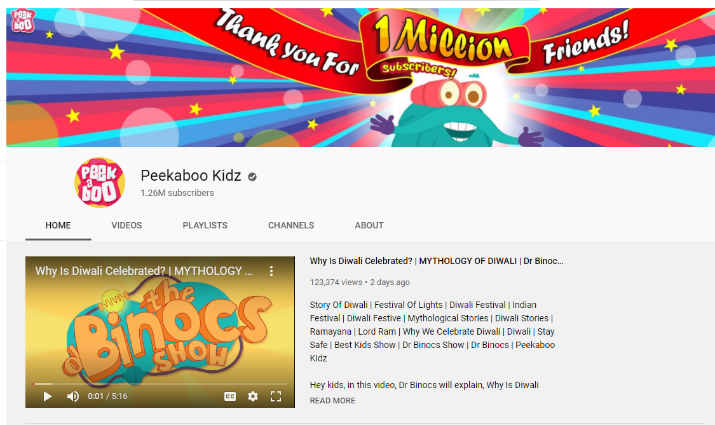 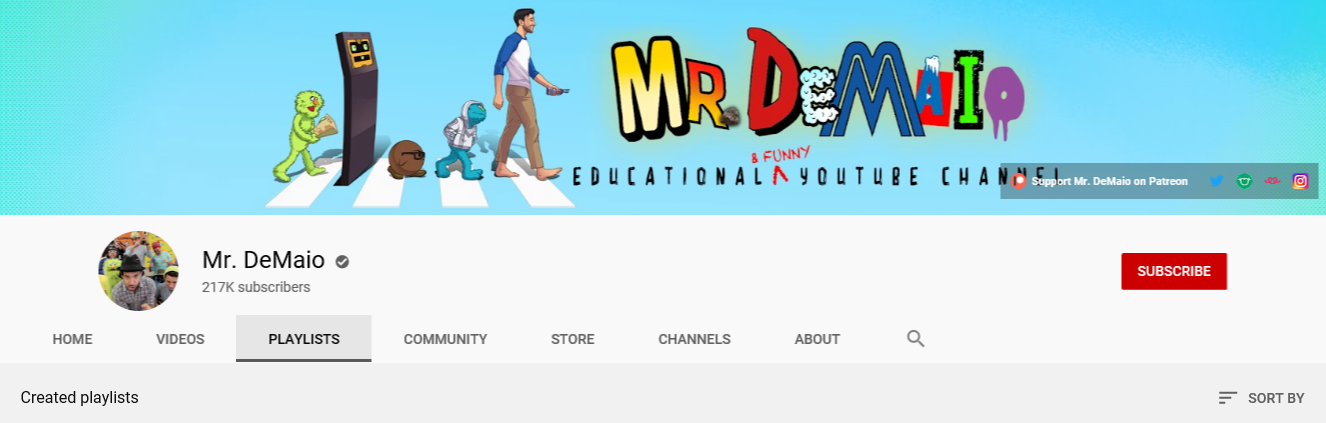 